CALLING FOR EXPRESSIONS OF INTERESTVacant executive positions on the World Indigenous Nations University (WINU)’s Executive committees, to be filled in 2023.The vacant WINU Board of Governors and Executive committee positions, include:Pro Vice-Chancellor – Hawaii; Pro Vice-Chancellor – Aotearoa; WINU Secretary/Treasurer; Academic Elder Representative/s; Chair - World Indigenous Research Alliance (WIRA) Chair; andEditor-in-Chief of the WIRA Journal (WIRAJ).The positions are non-salaried, but provides Indigenous peoples with increased professional and cultural development within a broader international Indigenous environment.  The time to be set aside for any of the positions is about a day a month on average, although Executive committee meetings are held quarterly, in virtual online mode, with up to a week to be dedicated to attendance at the WINU and WINHEC Annual General Meeting. Do you have time and the capacity to work internationally and support WINU, in its Indigenous sovereignty, to grow its higher degree research programs; Indigenous knowledge research with publications; international engagement through partnerships and collaboration with other First Nations peoples and their institutions?Be innovative and give some of your time to work collaboratively with Indigenous peoples across the world to establish pathways to higher education, research and publications.Could you give up some of your spare time to work with WINU, whilst gaining greater international experience in Indigenous education, research, engagement, human rights and international Indigenous sovereignty, working with Elders and their communities, and developing strong relationships with other First Nations colleagues and their institutions in Alaska; Aotearoa; Australia; Canada; Hawaii; Sami – Norway; Taiwan and USA.Come and work with WINU, through governance positions on WINU’s executive committees, working with colleagues to achieve WINU’s commitment to being an innovative Indigenous virtual university in the 21st Century in Indigenous education, research, Indigenous knowledges, language revitalisation and collaborative engagement.Gain experience in Indigenous International governance, networking and partnering with Indigenous peoples across the world.Organisation:  World Indigenous Nations University (WINU)Location: WINU operates as a sovereign Indigenous international entity, and conducts virtual quarterly meetings during the year, with face-to-face attendances at Annual General Meetings that are hosted annually by a member institution and country nation member of WINHEC.Application closing date: 16 July 2023.The WINU Executive committee is seeking expressions of interest from dedicated Indigenous people who want to create change for Indigenous peoples and communities; have worked in Indigenous higher education and or community education; have experience in Indigenous governance and working with other world Indigenous peoples.Expressions of Interest are welcomed from Indigenous leaders and emerging leaders, who are/have been educators; Indigenous Knowledge holders; Elders; are currently working in/or have worked in First Nations institutions and or non-Indigenous universities and colleges, so as to fill the above vacant positions on the WINU Board of Governors committee and the WINU Executive committee.How to apply:Complete an Expression of Interest Form and email to winuenquiries@gmail.com  by 16 July 2023. (Note, you can apply for one or more of the vacant positions.)If you are interested in applying for one or more of the WINU governance positions, please complete the Expression of Interest Form.  Expression of Interest FormExecutive positions on WINU’s Executive committeesEmail the completed form with your CV to: winuenquiries@gmail.com  by 16 July 2023. 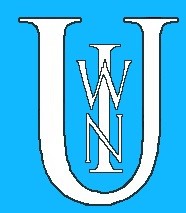 World Indigenous Nations University (WINU) Sovereign Forever – Forever SovereignCriteria and Comments1. Name of Position/s for which an expression of interest is being submitted?  You may apply for one or more positions, using this form.2. Personal details: Name; Address; Email address; and mobile number.Name:Email Address:Mobile Number:3. Your Indigenous group and country of origin.4. Current Employer and Position title.Employer:Position Title:5. Will your employer and/or Indigenous community support / approve you accepting a position on WINU’s Executive committees? 6. Details of Employment; education; and professional experience/Industry experience (Attach/Upload Resume / CV)7. Details of your research experience, and publications – can include non-published research, such as conference papers, Reports from funded projects8. Share your current and/or past roles that includes knowledge and experiences in any of the following areas: Indigenous education and Indigenous knowledge; Indigenous research; international Indigenous law and human rights; and with Indigenous communities and organisations you are affiliated with.